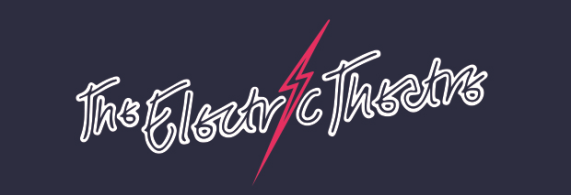 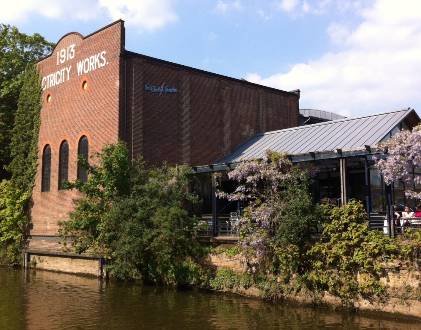 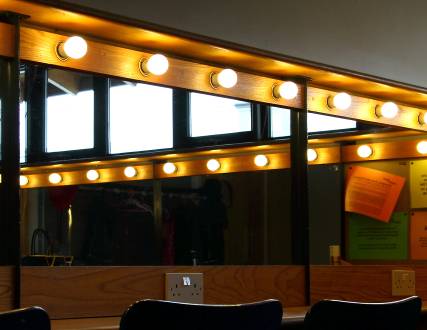 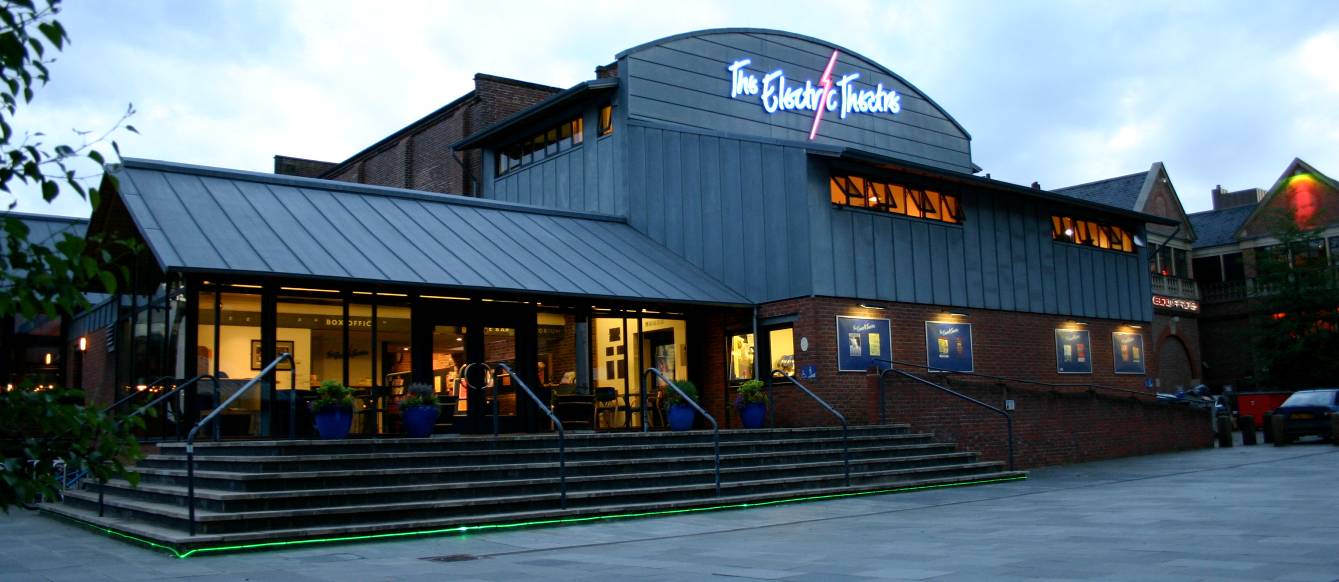 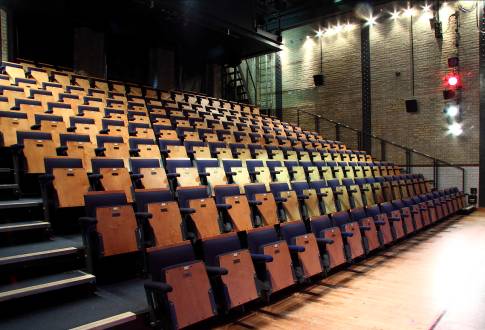 Welcome to The Electric Theatre (Guildford) Ltd. Here you’ll find all the basic information about the Theatre, as well as the facilities and equipment that are available for hire.  If you’d like more specific information you can contact us using the following details: General Manager 				01483 501 200						Liz.woodall@electric.theatre Administration 					01483 501 200						Jenny.pegman@electric.theatre  Marketing and Box Office			01483 501 200						Post vacant Development 					01483 501 200						George.longland@electric.theatre  Technical					01483 501 200						Darren.carrig@electric.theatre   						Howard.craggs@electric.theatre Café Bar / Front of House 			01483 501 200						Nathan.rogers@electric.theatre General Box Office				01483 501 200Website					www.electric.theatre 						 Facilities for Hire AuditoriumFormats / capacities Theatre style 			180 seats (210 seats with the orchestra pit seating made available)		Standing 			250 Cabaret style			100For other Auditorium formats / capacities, please contact the Technical Team. Hire Fees (the current rate of VAT will be added to all hire fees) January to March 2017Please note: A commission is payable on all ticket sales taken through The Electric Theatre Box Office (see ‘Recharges / Costs’ for more information). For all performances sold through the Theatre’s Box Office, four house seats will be held off sale.  Weekly rate includes	Sunday 10:00-23:00			Monday 10:00 – 2300			Tuesday to Friday 17:30 – 2300Saturday 13:00 – 23:00 Use of the Auditorium during the day on Tuesday to Friday is subject to availability and an additional charge will be levied. Daily rate		One day from 10:00 – 23:00 Hourly rate		Per hour from 10:00 – 23:00 (subject to availability) Included in the Amateur Rates: Duty Technician (to supervise the production, not to operate sound / LX or stage manage)Duty Manager (for performances) Ushers (for performances) Box Office ticket sales (online, in person, by post and by phone) Use of the Theatre’s drapes, rostra, lighting and sound equipmentUse of two Dressing Rooms (from 1400 on a Monday for a week long hire) Included in the Commercial Rate: All Technicians required to get in, rig, run and operate the performance/s Duty Manager (for performances) Ushers (for performances) Box Office ticket sales (online, in person, by post and by phone) Use of the Theatre’s drapes, rostra, lighting and sound equipmentUse of two Dressing Rooms (from 1400 on a Monday for a week long hire) The Farley Room can be used for additional dressing room space (subject to availability). There is a separate hire fee for the use of this area and it must be cleared following every performance. 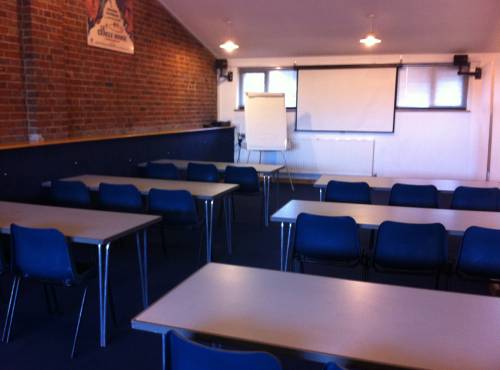 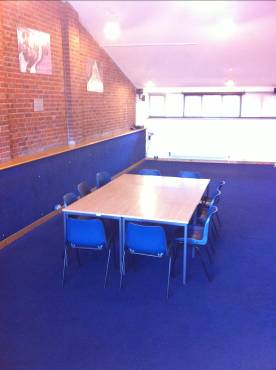 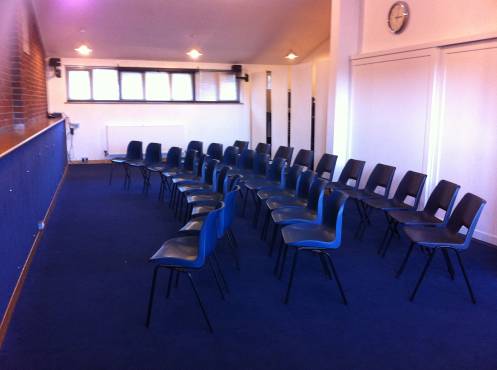 Farley Room Formats / capacities Theatre style 		30 side onTheatre style 		50 end on Classroom style 	24Around tables 		24Horseshoe 		15Please note: the Farley Room is only accessible by stairs. Hire Fees (the current rate of VAT will be added to all hire fees) to December 2017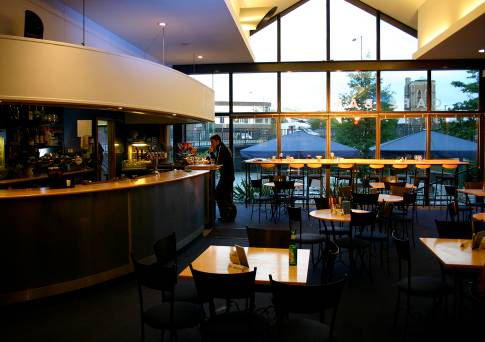 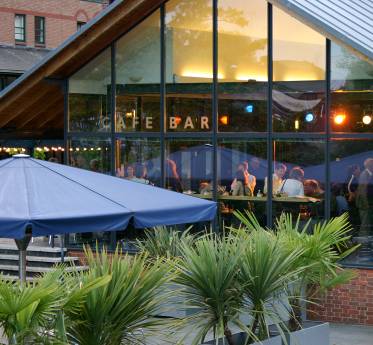 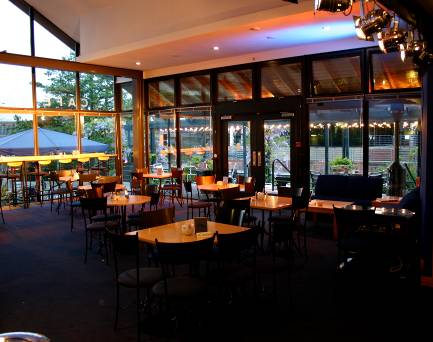 Café Bar Formats / capacities Theatre style		80, plus 10 standing Café style 		45, plus 10 standing Hire Fees (the current rate of VAT will be added to all hire fees) to December 2017Recharges / Costs Please note: the current rate of VAT will be added to all costs included in this pack, including hire feesOther Information Catering The Electric Theatre Café Bar is open to the public from 1000 – 1700 on Saturday, and from 4:30until after the performance on a show night. The Café Bar serves a range of hot, alcohol and soft drinks as well as snacks.  Marketing The marketing of your event at The Electric Theatre is your responsibility; however, our Marketing Team is able to provide support and advice if you need it.  Box OfficeThe Box Office will contact you directly to confirm your event details. These will include dates / times, ticket prices and concessions, format and general sales information. Car Parking Included in your hire are three car parking spaces by the Theatre’s Stage Door. When using these spaces a valid Electric Theatre Parking Permit must be displayed. These are available from a member of Theatre staff at the start of your hire. Please be aware that Parking Enforcement Officers do patrol this area, and you are responsible for ensuring that your vehicles display a valid permit.As a rule, no other car parking is available at the Theatre, other than for disabled patrons. However if you do require extra then please check with a member of Theatre staff in advance as on occasion it may be possible to arrange.  Any extra parking will be recharged.The nearest pay and display car park is Bedford Road, by the Odeon Cinema. General Wi-Fi is available in most areas of The Electric Theatre. This is free of charge. We hope you enjoy your visit to The Electric Theatre and if you require any further information please do not hesitate to contact us. Amateur / Non Commercial Rate Commercial Rate Weekly rate £2020£3315Daily rate £540£1221Hourly rate £45 (minimum 4 hours)£272Amateur / Non Commercial RateCommercial Rate Hourly rate £27POA Hourly rate £36 Exclusive use POA DepositsDepositsDeposit for hire fees (To be paid in advance of the booking) £250 + VAT for week long hires£100 + VAT for day long hires Box Office Box Office Commission on ticket sales (This applies to all events where tickets are sold through the Theatre’s Box Office)13% on all salesTicket printing fee  (This applies to events where tickets are printed for sale at external box offices / through local groups / agency tickets etc.) £0.12 per ticket PRS  PRS  Applies to all performances with music (unless confirmation is given by the hirer that the music being performed is not subject to PRS)From 3% of gross Box Office income (depending on genre)Insurance Insurance Public Liability Insurance (£5million) (NB if proof of £5million PL insurance is not provided in advance of the hire, the amount opposite will be added to the event settlement)£205 for week long hires£67 for day long hires Marketing Marketing The Electric Theatre Season Brochure inclusion:  One third of a page                                                                                        Two thirds of a page                                                                                       Full page £65£125 £220 Technical Technical The Theatre’s up to date Tech Spec is available online at www.electrictheatre.co.uk The Theatre’s up to date Tech Spec is available online at www.electrictheatre.co.uk Smoke / haze machine (including 1 x 2.5litre bottle of fluid)£33 for week long hires£17 for day long hiresProjector Christie DHD 951Q 8500LM HD projector with lens 0.8-1.0 or 1.6-2.4  £300 per week £100 per day ProjectorEpson EMP7900 XGA 4000LM projector with lens 1:1.35£200 per week£75 per day 22ft x 17ft rear projection screenFixed position bar 12£150 per week £75 per day12ft x 9ft rear projection screen £100 per week£50 per day 8ft x 6ft front projection screen £80 per week£40 per dayExtra hours / part hours (outside of contracted hours, including run overs)£106 without notice£71 with prior notice Technical staff (including sound / LX operators)£16 per hour Pit installation / removal £96Robe Robin DLS Lights£108 per week per light £54 per day per light   Other technical equipment/services may be available. Please contact the Technical Team for a specific quoteOther technical equipment/services may be available. Please contact the Technical Team for a specific quoteCateringCateringBar tab (on agreement)As taken Other Other Extra car parking (if available)£16 per spaceClean up fee From £280Security – per person, per hour, minimum 4 hour call£18 per hour Photocopying (black and white only)£0.13 per A4 sheet